CANIL ANJOS DO ORYPABA 
Manual Do Filhote
Em Primeiro lugar, PARABÉNS PELA SUA ESCOLHA! 
Nós do CANIL ANJOS DO ORYPABA, agradecemos a preferência na aquisição do seu peludo.Pra que o acolhimento inicial seja realizado da melhor forma, disponibilizamos algumas informações à seguir, levando em consideração cuidados básicos sobre a raça da sua escolha :GOLDEN RETRIEVERVersátil, o Golden adapta-se perfeitamente ao estilo de vida do dono, até mesmo com locais pequenos. Quanto está em casa, procura sempre a proximidade dos familiares, mas da mesma forma pode ficar apenas deitado num canto observando o movimento ao seu redor. Apesar de não ser um cão hiper-ativo, o Golden está sempre disposto à atividade, especialmente se for com o dono... Sua excelente resistência física faz com que possa acompanhar sua família em qualquer atividade, como passeios, caminhadas ou provas de agility. É um cão que precisa e adora fazer exercícios, além de ser um exímio nadador.O pelo deve ser escovado com freqüência para que se mantenha saudável e bonito. Na época da muda, que ocorre de 6 em 6 meses, deve ser escovado com mais freqüência, evitando que perca pelos pela casa.BERNESE MOUNTAIN DOGOs Berneses são muito simpáticos, amorosos, brincalhões e extremamente ligados ao dono. Um bernese não poderá ser criado longe dos donos, pois poderá se tornar um cão depressivo e triste.Cuidados Básicos: O Bernese possui uma pelagem bem fofa, e por se tratar de pelagem dupla, um bernese  NUNCA poderá tomar banho e seca ao sol, pois  a pelagem se transformará numa estufa podendo até matar seu cão. Sopradores e secadores são os mais indicados, lembrando que os secadores não poderão ser muitos quentes, apenas morno é o suficiente. Ao fazer caminhadas com seu Bernese, prefira os horários mais frescos do dia, pois são cães provenientes de países frios, sofrem um pouco no calor intenso. Ao chegar do passeio em dias quentes, deixá-lo descansar um pouco para depois oferecer água fresca, para não ter o risco de um choque térmico. Em cidades muito quentes indico também, quando adulto, uma tosa moderada em seu bernese, para que não sofra em demasia com o calor. BEAGLENão é difícil ter um Beagle comportado e obediente, o difícil é encontrar pessoas que saibam educá-lo.Entre suas características mais admiráveis, a principal é que a raça certamente possui cérebro. O Beagle é vivo o suficiente para ser mais astuto do que qualquer pessoa apática o bastante para permiti-lo. Possui também, muita determinação e não se intimida com facilidade. O Beagle preserva o seu forte sentido de independência. Por causa de sua força de caráter, o Beagle necessita de um adestramento inteligente e de uma condução firme. Acabará assim, reconhecendo o seu dono como o líder e o respeitará, tornando-se seu amigo mais fiel.Não existem cães ruins- simplesmente maus proprietários.TERRA NOVA (NEWFS)O  Terra Nova é um cão gentil e dócil. Gosta sobre tudo de água e de recuperar objetos (busca). Não hesita em salvar tudo e todos da água, mesmo que não necessitem.O  Terra Nova é obediente ao dono e gosta de agradar, mas não é particularmente fácil de treinar. Os movimentos lentos exigem paciência por parte do dono. Muito sensível ao tom de voz do dono, necessita de um treino estimulante e divertido. Bastante afetuosos, não gostam da solidão e podem ficar deprimidos na ausência do dono.

É bom cão de guarda e de alerta. Tem um ladrar grave, que usa para dar sinal ao dono. Se sentir que a família está em perigo coloca-se entre o dono e o perigo, como forma de proteção.Excepcionais com crianças, precisam contudo de ser ensinados a não ter brincadeiras bruscas. Mostram-se desconfiados com estranhos, mas são cães pacíficos. Dão-se bem com gatos e outros animais, mas os machos não simpatizam entre si.Com um nível de energia moderado, adaptam-se à vida no apartamento, desde que suficientemente exercitado. Natação é a atividade ideal para este cão. Os passeios diários são indispensáveis.A pelagem  do  Terra  Nova deve ser escovada duas a três vezes por semana. O sub pelo renova-se duas vezes por ano, na Primavera e Outono, o que implica uma escovação mais frequente para remover os fios soltos.

O  Terra Nova não é um cão que me mantenha limpo durante muito tempo. Sempre que tiver acesso à água, o Terra Nova não hesita em molhar-se por isso tenha uma toalha à mão, quando passear perto de rios, mar ou lagos.

O Terra Nova costuma babar-se após beber água, largando pingas por onde passa.NOSSA ENTREGA :Na compra do seu filhote, é de responsabilidade do canil :Contrato de Compra e Venda : Para nossa e sua total segurança;Pedigree : Todos nossos cães possuem  o documento "Pedigree", ele é a garantia de pureza da raça, são registrados com o nome escolhido pelo comprador. Enviamos através dos Correios  e leva cerca de 120 dias (a partir da data de entrada no Kennel), para isto. Para sua maior comodidade, disponibilizamos um link para o Rastreio, no nosso site http://canilanjosdoorypaba.com.br/comunicado_30.html ; Atestado de Vacinação : Utilizamos vacinas de linha ética, importadas, produzidas e comercializadas somente para médicos veterinários (Vacina V10 ou V8 Importada), constituindo melhor qualidade e maior segurança para o seu filhote;

                                                               **** IMPORTANTÍSSIMO: ****Não sair com seu filhoteantes de completar o calendário de vacinaçãoevitando riscos de contaminação viral.
O comprador se compromete comunicar o criador em primeira mão todo e qualquer sintoma que comprometa a saúde do animal num prazo de 5 dias após a entrega, pois o canil dispõe de meios e profissionais para orientá-lo, preservando assim a saúde do animal, evitando medidas e procedimentos pelo comprador, não nos responsabilizando por qualquer tratamento fora de nossa sede, para isso disponibilizamos nossos telefones e contatos 24 horas.ALIMENTAÇÃO E MEDICAÇÃO : Todos nossos cães e filhotes são alimentados com ração Super Premium Royal Canin e Premier. Introduzimos também algumas frutas no cardápio diário, como Banana, Maça e Pêra, também um pote de gelatina entre a refeições, e kEFIR, eles adoram. Quanto a medicação, como terapia principal, usamos a medicina alternativa como Florais, Banho de Luz através das cores e Chás. Caso a resposta não seja positiva com os florais, optamos pela medicina convencional. Temos obtido ótimos resultados com as plantas e cores, com o intuito de agredir o mínimo possível, principalmente os filhotes.NOTA :Todos os nossos cães são isentos da Displasia Coxofemural e Cotovelos, porém, esta doença poderá ser adquirida ao longo do desenvolvimento, dependerá do Bom Senso do novo dono seguir as instruções abaixo:

*** Evitar Pisos Escorregadios;
*** Não Manter Caminhadas Longas com o Filhote;
*** Cuidado com pisos acidentados  em declive / aclive;
*** Não super alimentar seu filhote com vitaminas a base de cálcio, uma ração Super Premium de ótima qualidade é suficiente .O QUE EU DEVO COMPRAR ANTES DA CHEGADA DO FILHOTE? Tudo vai variar dependendo do cachorro que estiver adquirindo, mas vamos fazer uma pequena lista: - Vasilhames para água e ração;
- Caminha, estrado, casinha, ou um local adequado para ele possa dormir protegido dentro ou fora de casa (lembre-se que o filhote é mais arteiro que o adulto e pode roer alguns objetos que ele achar confortável de ser mastigado ou puxado, nos primeiros meses uma caixa de papelão e alguns trapinhos de panos limpos pode ser uma opção mais barata);
-Rasqueadeira de arames;
-Escova e pente de metal (cães de pelo longo);
-Ração (Sugiro da Premier, Proline, Royal Canin ou Equilibrio Total para os bebes ), pois contém Condroitina, o que favorece muito no desenvolvimento das articulações, no ato da retirada do filhote será informado a ração que o filhote está comendo.-Grades limitadoras (se deseja instalar isto em alguma entrada da casa); e
-Brinquedinhos, são muito importantes para o desenvolvimento do filhote e devem ser maiores que a boca para evitar acidentes. Estes brinquedos terão muita utilidade para entreter filhotes arteiros. POSSO DAR BANHO NO MEU FILHOTE?- O filhote não tem a mesma resistência a doenças que um cão adulto;
- Não existe uma data específica em que uma fada toca com a varinha na cabeça do filhotinho e diz: "a partir de agora você está com seu sistema imunológico formado" (isto acontece aos poucos);
- Falta de higiene pode provocar doenças;
- Não raras vezes, ocorrem “pequenos acidentes” com o filhote, como por exemplo: estar brincando e cair com o corpo em seu próprio coco e você só vai perceber quando ver ele todo lambuzado.
- Quando terminar o ciclo de vacinação do filhote, você terá um cãozinho imune a varias doenças, sendo que, nenhuma delas é relacionada com o banho; 
- O que pode provocar doenças são fatores relacionados com o banho (alterações de temperatura, pelo permanecer úmido, etc.) e não o banho propriamente dito.

Coloquei estas afirmações óbvias para rebater muitas afirmações errôneas a respeito do banho nosso querido filhotinho.  Não existe uma data específica em que você pode dar banho no cãozinho; não podemos falar em três meses ou fim das vacinas; e, finalmente não vá deixar o coitado fedendo somente porque alguém falou que ele só pode tomar banho daqui a um mês ou só quando terminar a vacinação.
O que acontece é que o filhote ainda não está tão resistente quanto um cão adulto e você terá que tomar mais alguns cuidados, assim como um bebe humano: 
- Cuidado com correntes de ar;
- Seque muito bem o pelo e pele do animalzinho (use um secador de cabelos) ;
- Cuidado com a temperatura da água e do secador, muito quente é tão prejudicial quanto muito frio;
- Proteja os ouvidos do seu amiguinho colocando algodões embebidos em um pouquinho de óleo (pode ser de amêndoa) em seus ouvidos para que não entre água;
- Escovações podem substituir, muitas vezes, os banhos; 
- Não dê banhos com muita freqüência, a oleosidade da pele do cão é menor que a da pele humana e banhos em excesso  podem trazer conseqüências para a pele e beleza do cão; e
- O fato de o seu filhotinho crescer não implica em poder deixar de tomar estes cuidados, pois apesar de o risco ser menor, o cão adulto também pode adquirir enfermidades.
Você pode e deve dar banho no filhote sempre que apresentar mau cheiro. Você pode estar livrando seu filhote de enfermidades relacionadas a falta de higiene.
Lembre-se de que o banho deve ser uma experiência agradável para o filhote, pois pode gerar traumas e dificuldade para banhos futuros. Brinque com ele, fale com ele, coloque a água em uma temperatura agradável e comece o banho pela parte posterior do cãozinho para que ele vá acostumando sem se assustar. Bom Banho !!COMO DEVO ALIMENTAR O MEU CÃOZINHO? Somente com ração (exceto sob ordem veterinária), não alimente o filhote com alimentação humana, uma boa ração vem com todos os nutrientes dispensando o uso de qualquer suplemento. 
Nos primeiros meses, você pode deixar ração a vontade, não deixe muito tempo a mesma ração no vasilhame para que não acumule bactérias, sendo assim, coloque pequenas quantidades de ração para que ele ingerir em pouco tempo, visto que o que sobrar, deve ser descartado, lave a vasilha e coloque mais ração em seguida.
A medida que o filhote cresce você passa a restringir a sua alimentação, definindo horários até que ele se alimente duas vezes ao dia.Quanto a quantidade, vai depender muito do grau de atividade e tamanho da raça escolhida. Existem informações básicas nas embalagens de ração, para informações mais detalhadas para cada caso, consulte o seu veterinário.A troca da marca ou tipo de ração deve ser gradual, misture aos poucos a nova ração de maneira que a troca completa se de em, pelo menos, cinco dias. A água deve ser mantida sempre fresca, a vasilha deve ser lavada toda vez que a água for trocada. Lembre-se que estes fatores são fundamentais para a saúde de seu amiguinho. QUAIS AS PRIMEIRAS PROVIDÊNCIAS A SEREM TOMADAS ASSIM QUE O FILHOTINHO CHEGAR? Primeiro: deixe o filhote sossegado, ele acabou de passar por uma experiência desagradável que é a troca de lar, ele pode ter traumas se não for bem acolhido, evite brincadeiras bruscas e movimentos que possam assustá-lo, brinque com ele sempre que ele se sentir a vontade para isto. Segundo: leve-o ao seu veterinário de confiança. Se não tiver um, peça uma indicação a alguém que você saiba que cuida bem de seu bichinho de estimação. Leve a carteira de vacinação e demais documentos pertinentes e solicite instruções sobre a vacinação e saúde do filhote. Procure perguntar ao veterinário TUDO o que você achar importante, mesmo que as perguntas ‘pareçam’ bobas... Lembre-se que ele é um profissional e é a melhor pessoa para te orientar. Terceiro: providencie o local para que o filhote faça suas necessidades, leia o artigo "Xixi e coco no lugar certo" XIXI E COCÔ NO LUGAR CERTO :Como ensinar o filhote a fazer suas necessidades no local certo?É importante lembrar que esta é uma função fisiológica e instintiva do cão, alem do “desaperto” ele precisa marcar o seu território, mostrar sua presença, muitas vezes tenta mostrar que é “ele quem manda” ou ainda chamar atenção para um dono ausente ou pouco atento às suas brincadeiras.Falar de comportamento animal é, de certa maneira, algo inexato. Qualquer ser vivo sofre inúmeras influencias que forjam o seu comportamento. Aqui vamos enumerar aquelas que são as mais comuns e que tem demonstrado maior resultado.PASSO A PASSO : Prepare-se antes de o filhote chegar, é bem mais fácil mostrar o seu “banheiro” logo no início que ensina-lo que aquele lugar que ele acha tão convidativo, e já usa, não serve para o que ele quer. Se você possui outros cães, pode se deparar com duas situações diferentes:Seus cães já se habituaram ao local correto – neste caso, o novo cão tende a imitar o comportamento dos outros (isto não quer dizer que você não terá trabalho).
Seus cães não se habituaram ao local correto – neste caso você deve ensinar os seus cães mais velhos antes que o filhote chegue, com cães adultos, solicite orientação de um profissional.Em que piso ele fará suas necessidades? Você pode usar jornal, é pratico e barato, e é sem dúvida a melhor opção para ambientes internos, caso o piso seja outra opção, lembre-se que você terá que ter condições de manter a higiene do local, restos de fezes atraem moscas e doenças, além de exalar mau cheiro. Compre um frasco de um produto que imite o cheiro de xixi dos cães, (pergunte em um pet shop ou ao seu veterinário e eles te indicarão algum) use-o na área desejada.Coloque-o em um pequeno espaço, bem no local em que ele pode fazer suas necessidades, deixe espaço suficiente para que ele não se suje, mas ainda nada que ele possa “passear”. Digamos que se você reservou uma área de mais ou menos um metro quadrado para suas sujeirinhas, você deverá prendê-lo em uma área de aproximadamente três metros quadrados, sendo que na extremidade oposta ao banheirinho, você colocará suas vasilhas de água e ração. O seu filhote dividirá o espaço naturalmente em três áreas bem distintas:• A primeira para dormir e se alimentar (você vai induzi-lo com as vasilhas de água e ração e a sua “caminha”).
• A segunda, na área oposta que ele fará suas necessidades.
• A terceira, intermediária, que ele brincará.É importante salientar que a área deve ser constantemente limpa, o cãozinho não vai fazer um coco em cima do outro, já que inicialmente a área vai ser bem pequena, se não houver espaço limpo para ele fazer suas necessidades, ele vai aumentando a área destinada para isto, vai ter que acostumar a ficar na sujeira e a partir daí estará sendo adestrado a ficar no meio da sujeira, sem contar os riscos de saúde que ele corre. Você poderá manter o seu amiguinho fora dali, mas somente sob observação, quando você perceber que ele está querendo fazer “alguma coisinha”, coloque-o de volta até que ele faça quando ele está apertado, você vai perceber que ele começa a cheirar o chão procurando o seu banheirinho. Geralmente isto ocorre logo após ele ter se alimentado.À medida que ele demonstrar que já faz coco no local correto, vá aumentando a sua área para brincar até que você tenha certeza que ele reconhece aquele local como o seu cantinho de fazer cocô e xixi.Sempre que ele fizer algo em local inadequado, limpe muito bem, use desinfetante e borrife alguma substancia com cheiro bem forte, pode ser um destes perfumes falsificados de feira, isso vai ajudar a evitar que ele identifique aquele local como o banheiro dele, lembre-se que ele vai usar sempre o olfato para isto. Se o seu cãozinho persistir coloque a vasilha de ração naquele lugar, ele sabe que onde se come não se faz cocô.Existem ainda inúmeras técnicas, opiniões e até divergências sobre como ensinar o seu cão quanto ás suas necessidades. Você poderá, ainda, pesquisar em muitos sites e, com inteligência, verificar o que der mais resultado ao seu filhote. O adestramento não é uma ciência exata, o comportamento animal tem inúmeras variáveis e você terá que distinguir o que seu cão está entendendo.QUANDO PODEREI PASSEAR COM O MEU CÃOZINHO NA RUA? Somente quando tiverem tomado todas as vacinas, visto que na rua ele vai passar por vários locais onde podem contrair doenças, muitas delas mortais. VACINAÇÃO DO FILHOTE :A vacinação do filhote é, sem dúvidas, a principal atitude preventiva quando o assunto é a saúde do seu cão.
Ao nascer, o filhote carrega parte dos anticorpos da mãe, estes anticorpos ficam ativos por algum tempo e aos poucos vão perdendo a força, aqui vemos a importância de a mãe do seu filhotinho ter sido vacinada pouco antes do acasalamento fazendo com que o filhote adquira uma quantidade maior de anticorpos. Esses anticorpos são adquiridos pela placenta e pelo colostro.Quero lembrar que esses anticorpos (adquiridos pela mãe) não são suficientes para que vc possa expor seu filhote à situações de possível contágio de doenças, sendo assim, não passeie com seu filhote pelas ruas até que ele tenha terminado seu ciclo de vacinação.COMO FUNCIONA A VACINA?As vacinas são substancias que simulam um vírus ou bactéria saudável, ativando a defesa do organismo para que produza anticorpos contra aquele agente específico. Para simular esses vírus ou bactérias são usadas proteínas, toxinas, vírus ou bactérias mortos ou enfraquecidos ou até mesmo partes deles.A vacinação deve ser aplicada por veterinário, evite que seu cachorro seja vacinado por pessoa não habilitada, isso pode trazer lesões, quadros alérgicos ou infecções. AQUI VAMOS ILUSTRAR O QUADRO PRINCIPAL DE VACINAÇÃO : 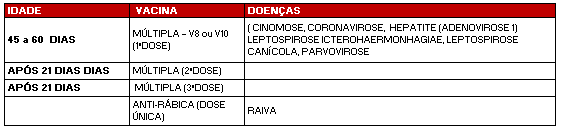 ELE PODE TER CONTATO COM OUTROS CÃES? Sim, mas este contato deve ser muito restrito até que ele termine a vacinação. QUANDO DEVO LEVAR O MEU AMIGUINHO NO VETERINÁRIO?Pelo menos 10 dias após a chegada. Neste período o veterinário do canil lhe atenderá, caso necessite. Sempre que estiver na data de uma nova vacinação. Sempre que ele se apresentar doente ou desanimado. Sempre que houver alterações nas suas fezes. E ainda periodicamente, pois nem sempre percebemos os problemas de saúde que o veterinário pode diagnosticar. MEU CÃOZINHO DORME DEMAIS. ISTO É NORMAL? Sim, é normal. Os filhotes são como os bebês humanos, dormem muito e tem curtos períodos de atividade, isto é perfeitamente normal e saudável. Não será normal se, nos períodos em que eles estiverem acordados, se apresentarem sempre apáticos, neste caso leve-o ao veterinário. TENHO UM FILHOTE MACHO E ELE NÃO TEM OS TESTÍCULOS OU TEM APENAS UM DELES. ISTO É NORMAL? Os testículos "descem" somente após 3 ou 4 meses, isto é normal e faz parte do desenvolvimento do filhote, não é raro que o filhote tenha problemas nesta fase, peça ao veterinário, durante as vacinações, que dê uma olhadinha. O CACHORRINHO TREME OU SE MEXE MUITO QUANDO ESTÁ DORMINDO. ELE TEM ALGUM PROBLEMA? Os filhotinhos sonham muito quando dormem e demonstram isto em movimentações corpóreas, você perceberá, em suas expressões, que ele está comendo, rosnando, latindo e brincando e isto é absolutamente normal. Verifique, porém, se ele não está com frio, este pode ser um motivo de movimentação noturna, cubra-o ou aqueça-o se for preciso. MEU CACHORRINHO ACABOU DE CHEGAR E ESTÁ COM DIARRÉIA. ISTO É NORMAL? Isto acontece com grande parte dos filhotes, a mudança de ambiente e a mudança de alimentação podem provocar este desconforto, e nesses casos as fezes voltarão ao normal em um ou dois dias. Por outro lado, isso pode "camuflar" algum problema realmente grave, por isso verifique se há sangue ou vermes nas fezes do cachorrinho, verifique se ele está apático ou se suas fezes não voltam ao normal no prazo máximo de dois dias. Se alguma dessas questões forem afirmativas, leve o seu amiguinho ao veterinário.CACHORRO TROCA DE DENTE? Os cães começam a trocar de dentes a partir dos 3 ou 4 meses de idade. Os primeiros dentes que caem são os incisivos; os caninos caem por volta dos 5-6 meses. 
Se ele já tiver mais de 8-9 meses, e os dentes caírem alguma coisa pode estar errada. Leve-o ao veterinário, pois um animal sem dentes não consegue se alimentar direito, além de outros problemas que podem ocorrer. COM QUE IDADE DEVO ADESTRAR MEU CACHORRO? Quanto mais cedo melhor!!!  Quanto mais novo, mais fácil será o seu aprendizado. Podemos definir a idade ideal como sendo os primeiros dias após o filhote ter terminado seu ciclo de vacinação, mas você pode iniciar o adestramento antes se o adestrador for até a sua casa ou se o adestramento for feito pelo próprio dono. COMO DEVE SER FEITA A VERMIFUGAÇÃO DO FILHOTE?Vá a uma loja do ramo ou veterinário e compre vermífugo para cães filhotes, a quantidade de vermífugo ministrado é relacionado com o peso do seu cachorro, sendo adulto ou filhote, então, pese-o. A forma de vermifugação é igual tanto para filhotes como adultos ou seja, vermífugo administrado de acordo com o peso e reforço após  15 dias.30 dias de idade – 1ª. Dose de vermífugo45 dias de idade – 2ª. Dose de vermífugo60 dias de idade – 3ª. Dose de vermífugoLEMBRE-SE QUE SEU FILHOTE IRÁ CRESCER E VIVER COM VOCÊ PELO MENOS ATÉ OS PRÓXIMOS 15 ANOS..... CUIDE BEM DELE, POIS SERÁ O SEU MELHOR AMIGO.....“Os cães são o nosso elo com o paraíso.Eles não conhecem a maldade, a inveja ou o descontentamento.Sentar-se com um cão ao pé de uma colina numa linda tarde,é voltar ao Éden onde ficar sem fazer nadanão é tédio, e sim, a paz .”
Milan KunderaBOA SORTE!! 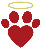 Roseli L B Prandatocontato@canilanjosdoorypaba.com.br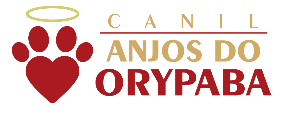 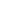 ATENÇÃO : CONSIDERA-SE O CÃO IMUNIZADO SOMENTE 15 DIAS APÓS A ÚLTIMA VACINA MÚLTIPLA (4 DOSES): nas primeiras semanas, o filhote não produz a própria imunidade a doenças - apenas usa os anticorpos recebidos da mãe. A duração dessa proteção depende de quantos anticorpos a mãe passou e de quanto o sistema imunológico foi exigido. A vacina é dada em quatro doses para proteger antes os filhotes mais precoces, já que não há como testar a imunidade de cada um. ANTI-RÁBICA: dada com 120 dias, quando os cães passam a ter contato com outros animais, única forma de contágio. VACINAÇÃO DE ADULTO :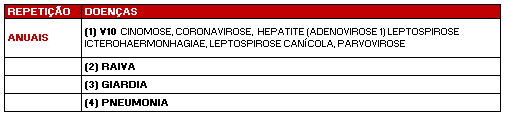 